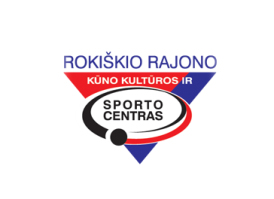 DALYVAUSIME, ORGANIZUOSIME, VYKDYSIME2021 m. BIRŽELIO 7-13  d.          www.rokiskiosportas.lt 			   P   L   A   N   A   SDirektorius			 Tadas StakėnasDATALAIKASRENGINIO PAVADINIMASVIETAATSAKINGAS06-091500Lietuvos moksleivių krepšinio lygos U-12 kontrolinės rungtynės Anykščių KKSC-Rokiškio KKSCAnykščiaiM. Karaliūnas06-092021 m. Lietuvos moterų regioninės futbolo lygos varžybos: Molėtai-Jūžintai-Elniaragis (Rokiškio r.)MolėtaiVytautas Gaigalas06-111900LFF III lygos futbolo pirmenybės: Rokiškio FK – FA „Panevėžys“Rokiškio KKSCE. Gaigalas06-11/12Lietuvos jaunių komandinio – asmeninio šaudymo sporto mažo kalibro ginklais čempionatas RokiškisG. Kublickas06-12/131030Lietuvos 3x3 čempionatasMarijampolėM. Karaliūnas